INDICAÇÃO Nº 164/2015Sugere ao Poder Executivo Municipal alteração no itinerário do ônibus da Sertran no bairro Jd. Perola. Excelentíssimo Senhor Prefeito Municipal, Nos termos do Art. 108 do Regimento Interno desta Casa de Leis, dirijo-me a Vossa Excelência para sugerir que, por intermédio do Setor competente, promova a alteração no itinerário do ônibus da Sertran no bairro Jd. Perola, neste município.            Justificativa:Munícipes procuraram este vereador solicitando que intermediasse junto ao governo a alteração no itinerário do ônibus da Sertran, voltando a transitar nos sentidos da Rua do Trigo próximo ao Pronto Socorro Afonso Ramos.Plenário “Dr. Tancredo Neves”, em 15 de Janeiro de 2015.ALEX ‘BACKER’-Vereador-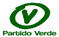 